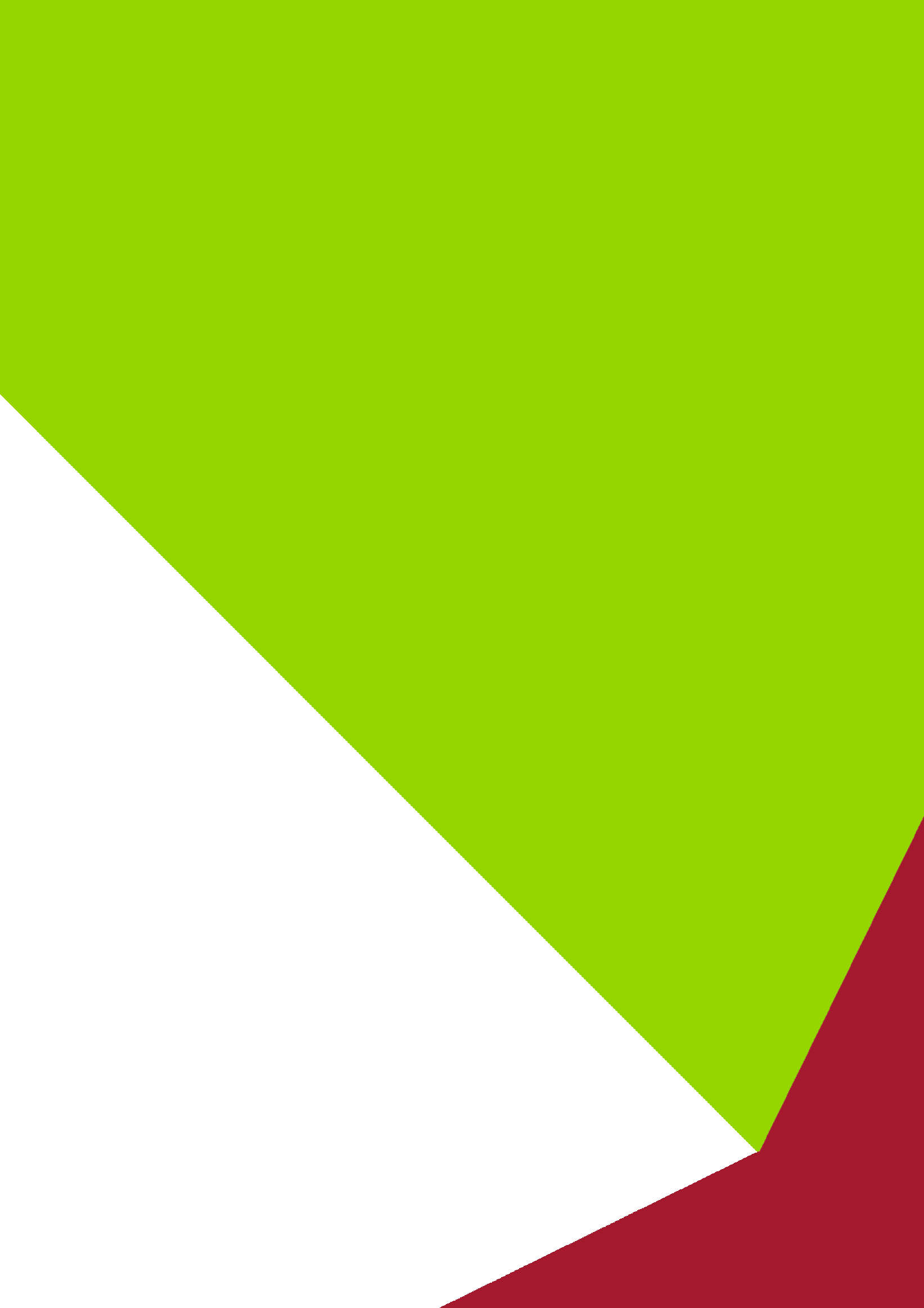 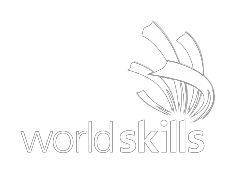 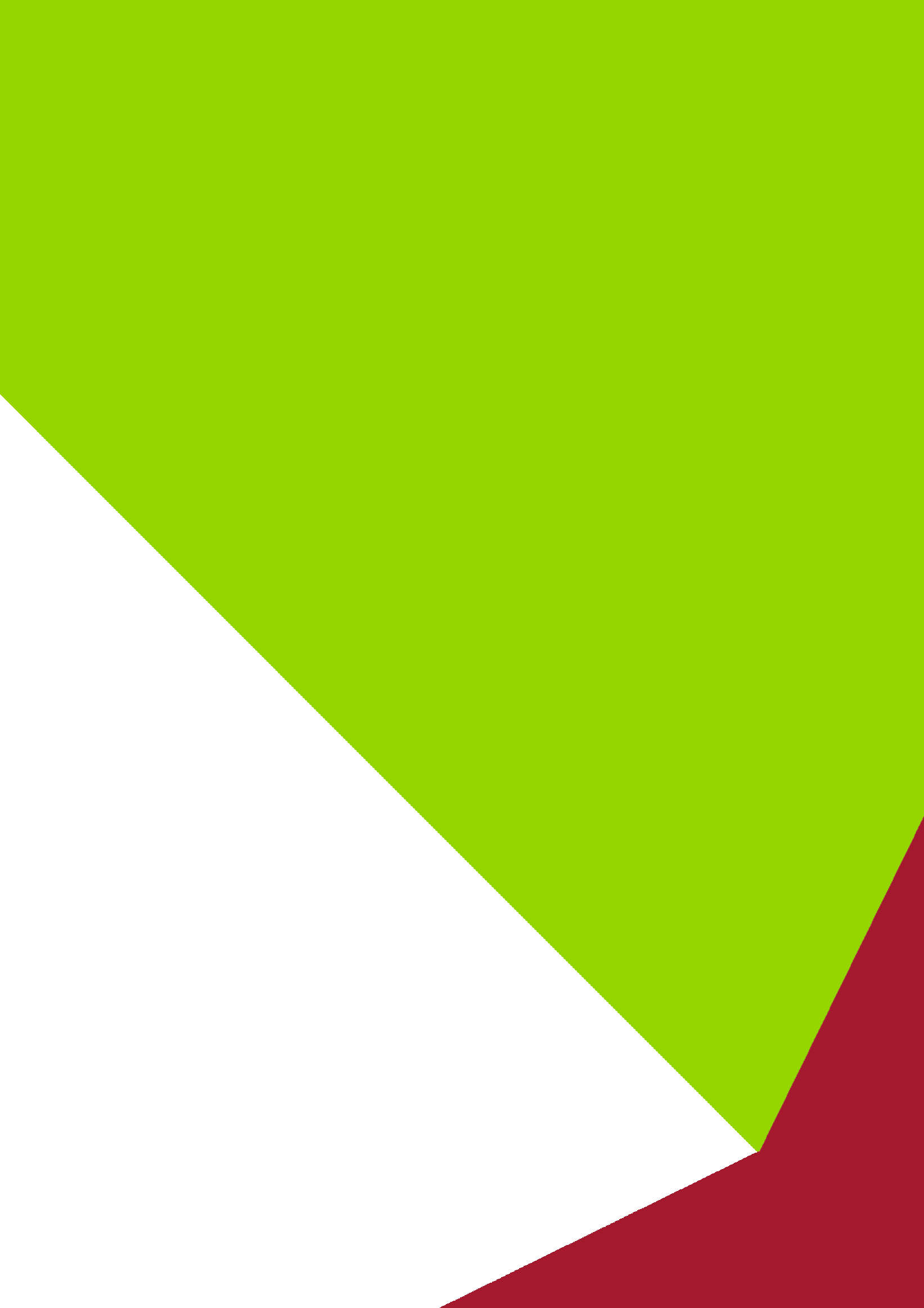 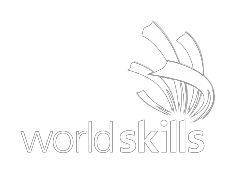 ОПИСАНИЕКОНКУРСНОГО ЗАДАНИЯМежрегионального чемпионата «Молодые профессионалы» (WorldSkillsRussia)«Енисейская сибирь»СУХОЕ СТРОИТЕЛЬСТВО И ШТУКАТУРНЫЕ РАБОТЫМРЧ - 2019_ОКЗ-21_Количество часов на выполнение задания:8 ч.МРЧ-2019_КЗ-21СОДЕРЖАНИЕ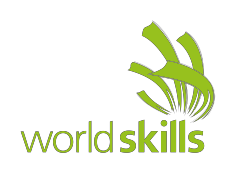 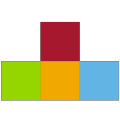 Конкурсное задание включает в себя следующие разделы:ВведениеФормы участия в конкурсеЗадание для конкурсаМодули задания и необходимое времяКритерии оценкиИнструкция для участникаОборудование, машины, приспособления и необходимые материалыТребования к контрольно-измерительному инструментуКонкурсное задание состоит из следующих документов/файлов: Чертежи:1. Описание Конкурсного задания 2.   МРЧ-2019_КЗ-21-лист 13.   МРЧ-2019_КЗ-21-лист 24.   МРЧ-2019_КЗ-21-лист 35.   МРЧ-2019_КЗ-21-лист 46.   МРЧ-2019_КЗ-21-лист 57.   МРЧ-2019_КЗ-21-лист 68.   МРЧ-2019_КЗ-21-лист 79.   МРЧ-2019_КЗ-21-лист 8ВВЕДЕНИЕНазвание и описание профессионального навыка1.1.1 Название профессиональной компетенции: Сухое строительство и штукатурные работы.1.1.2. Описание профессиональной компетенции.Квалифицированный штукатур может осуществлять как внутренние, так и наружные штукатурные работы различными штукатурными составами. Значительная часть современных внутренних отделочных работ выполняется с использованием – систем сухого строительства, что подразумевает монтаж металлических каркасов и обшивку  его гипсовыми строительными плитами перед нанесением финишного покрытия. Данные конструкции могут быть сложными и включать в себя изгибы и отверстия для дверных и оконных проемов. Традиционные штукатурные работы включают в себя подготовку основания перед нанесением штукатурного слоя. Штукатур должен будет подготовить необходимые материалы с соблюдением всех нормативных указаний и методических рекомендаций, касающихся приготовления и использования материалов.Помимо штукатурных работ на плоских поверхностях квалифицированный штукатур должен будет изготовить и установить декоративные гипсовые элементы.Область примененияКаждый Эксперт и Участник обязан ознакомиться с Техническим описанием и данным Описанием к Конкурсному заданию.Сопроводительная документацияПоскольку данное Описание содержит лишь информацию, относящуюся к соответствующей профессиональной компетенции, его необходимо использовать совместно со следующими документами:Техническое описание по компетенции «Сухое строительство и штукатурные работы»;Регламент чемпионата «WorldSkills Russia»,Правила техники безопасности и санитарные нормы.Обратите внимание:Гипсокартонный лист переименован в гипсовую строительную плиту (ГСП).ФОРМЫ УЧАСТИЯ В КОНКУРСЕИндивидуальный конкурс. (В конкурсе участвует ОДИН конкурсант!) Помощь волонтеров - ЗАПРЕЩЕНА!!!ЗАДАНИЕ ДЛЯ КОНКУРСАВ соответствии с техническим описанием конкурсное задание состоит из 3 отдельных модулей:Модуль 1: Сборка конструкции с установкой тепло- и звукоизоляции;Модуль 2: Финишное шпаклевание с заделкой стыков и углов;Модуль 3: Фигурные гипсовые элементы, включает задание на скорость;Каждый модуль оценивается отдельно, т.е. ошибка в одном модуле не приводит к потере баллов в другом модуле. Оценке не подлежат элементы, не обшитые ГСП, незафиксированные (незакрепленные) должным образом металлические профили, плиты (отсутствуют саморезы), гипсовые лепные элементы и т.п. Измерения производятся по кромке ГСП.Модули выполняются строго по порядку, начиная с первого. Оценка КЗ происходит по окончании времени отведенного на выполнение модуля.МОДУЛИ ЗАДАНИЯ И НЕОБХОДИМОЕ ВРЕМЯМодули и время сведены в таблице 1Таблица 1.МОДУЛЬ 1ДНИ: C1Время: 5 часовОписаниеМодуль включает в себя монтаж конструкции, выполненной из металлического профиля с однослойной обшивкой из гипсовых строительных плит (ГСП).Конструкция содержит стены с фигурными проёмами. Внутри конструкция имеет потолок облицованный ГСП.Все контролируемые размеры, углы, а также отклонения поверхности от горизонтальной и вертикальной плоскостей снимаются по гипсовой строительной плите перед нанесением финишной отделки.Внутри одной из стен (стена и место установки указано на чертежах), между металлическими стойками, необходимо установить  тепло-звукоизоляцию. Часть стены остается открытой для того, чтобы можно было увидеть внутреннее устройство стены (каркас, тепло-звукоизоляцию). Расположение и размеры открытой части указаны на чертеже.Все элементы (фрагменты) конструкции собираются на рабочем месте и только во время проведения конкурса. Не допускается сборка (изготовление) фрагментов конструкции на полу, за исключением случаев, когда данный элемент невозможно собрать (изготовить) другим способом.Допуски указаны в пункте 4.8 Технического описания КЗ-21.Во время и после выполнения задания, участник должен обращать внимание на организацию рабочего места и его чистоту.Технические требования:Максимальное расстояние между саморезами при креплении ГСП не более 250 мм.При выполнении задания, участник должен соблюдать основные принципы технологии сухого строительства - максимальный шаг стоек не более 600мм, расположение стыков ГСП противоположных сторон относительно друг другу (минимум 150 мм).Верхняя часть стен, а также все проемы обшиты ГСП, все размеры указаны с учетом ГСП.ГСП, при обшивке стен, монтируется вертикально ориентировано.ГСП устанавливается на пол без зазора, для большей устойчивости конструкции.Тепло-звукоизоляция устанавливается максимально плотно (без потерь звука и тепла), точно и аккуратно (без замятия), в указанное на чертеже место.МОДУЛЬ 2День:C 2Время: 4 часаОписаниеМодуль включает в себя работы по заделке стыков, углов образованных ГСП, а также финишное шпаклевание.На	наружные	углы,  указанные	в	чертежах,	устанавливаются металлические углозащитные профили.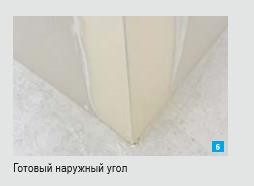 Стыки ГСП и внутренние углы должны быть зашпаклеваны с применением бумажной армирующей ленты.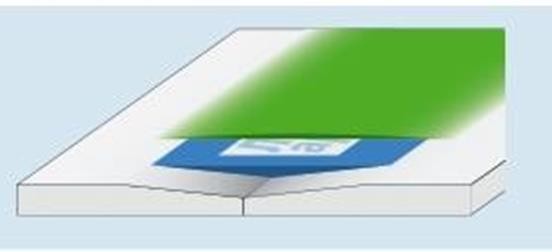 Поверхность заделки стыков и внутренних углов должна иметь максимально гладкую поверхность.Все элементы крепления (шляпки саморезов) должны быть зашпаклеваны.Для заделки стыков, саморезов, а также для установки металлических углозащитных профилей используется гипсовая шпаклевка.Для завершения модуля необходимо, используя гипсовую шпаклевку, произвести финишное шпаклевание наружных поверхностей стен конструкции (объем выполняемых работ может быть изменен).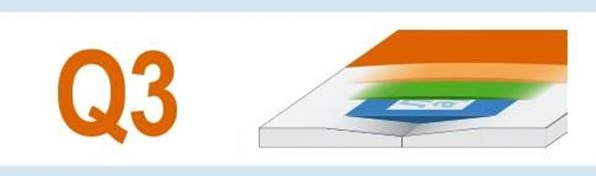 Покрытие должно иметь качество поверхности соответствующее стандарту Q3.Монтаж углозащитных профилей и финишное шпаклевание допускается, только по обшитой ГСП поверхности.Допуски указаны в пункте 4.8 Технического описания КЗ-21.Во время и после выполнения задания, участник должен обращать внимание на организацию рабочего места и его чистоту.МОДУЛЬ 3ДЕНЬ: C 3Время: 1 часаОписаниеМодуль включает в себя установку лепных фигурных элементов, выполненных из гипса, на стене, указанной на чертеже. Лепные гипсовые элементы необходимо изготовить с использованием готовых шаблонов, которые участник изготовляет самостоятельно в период подготовки к чемпионату и привозит с собой.Чертеж шаблонов представлен в чертежах (МРЧ-2019_КЗ-21-лист 8)Гипсовые элементы изготавливаются участником в период проведения чемпионата за время, отведенное на Модуль 3.Для установки гипсовых элементов (фиксация) и обработки углов, образованных фигурными гипсовыми элементами, организаторами предоставляется гипсовая шпаклевка/гипс, гипсовый клей.Соединения лепных гипсовых элементов должны быть заполнены гипсовой шпаклевкой/ гипсом.Все соединения должны иметь чистую и гладкую поверхность.Модуль подлежит оценке только при наличии всех закрепленных согласно чертежу фигурных гипсовых элементовДопуски указаны в пункте 4.8 Технического описания КЗ-21Во время и после выполнения задания, участник должен обращать внимание на организацию рабочего места и его чистоту.ОЦЕНИВАНИЕОценивание в рамках чемпионата проходит по двум направлениям: оценка по измеримым параметрам (объективная) и судейская оценка.Судейская оценкаJudgment* аспекты: не измеряемые:оцениваются группой из 3-х экспертов;имеют четыре варианта оценок 0, 1, 2, 3;0: исполнение не соответствует отраслевому стандарту;1: исполнение соответствует отраслевому стандарту;2: исполнение соответствует отраслевому стандарту и в некоторых отношениях превосходит его;3: исполнение полностью превосходит отраслевой стандарт и оценивается как отличноеКаждый эксперт из группы оценивает выполненную работу, после этого происходит процедура оценки и внесение выставленных оценок в Ведомость оценок. В случае расхождения оценок экспертов более чем на 1 балл, экспертам необходимо вынести оценку данного аспекта на обсуждение и устранить расхождение.ИНСТРУКЦИЯ ДЛЯ УЧАСТНИКАУчастник должен обратить особое внимание на организацию рабочего места и работать в соответствии с Инструкцией по технике безопасности и охране труда.ОБОРУДОВАНИЕ, МАШИНЫ, ПРИСПОСОБЛЕНИЯ И НЕОБХОДИНЫЕ МАТЕРИАЛЫВсе материалы, которые будут использоваться для выполнения конкурсного задания (кроме 4 модуля), представлены в ИЛ к чемпионату WorldSkills Russia.Список рекомендованного инструмента представлен в ТО-21. Разрешены к применению в период проведения чемпионата:электроножницы (любого типа);шуруповерты с автоматической подачей саморезов (любого типа);электролобзики, только с использованием пылеулавливающей системы;лазерные уровни, лазерные нивелиры, лазерные построители плоскостей;При использовании инструментов, которые не соответствуют европейским стандартам, необходимо использовать адаптеры или разъемы.Запрещены к применению в период проведения чемпионата:электропилы, углошлифовальные машины (болгарка);угломеры;заранее изготовленные подпорки, крепления, от-косины для фиксации стен. Жюри	имеет	право	запретить	использование	любого	оборудования,	машин	и приспособлений, если они будут сочтены не относящимися к разрешенным или же они могут дать участнику несправедливое преимущество.ТРЕБОВАНИЯ	К	КОНТРОЛЬНО-ИЗМЕРИТЕЛЬНОМУ ИНСТРУМЕНТУПри проведении процедуры оценки Участники конкурса должны будут предоставить тот контрольно-измерительный инструмент, который они использовали при выполнении модуля. Обязательный контрольно-измерительный инструмент:Уровень пузырьковый 1200 мм;Уровень пузырьковый 400 мм;Угольник строительный 300 мм.В случае не предоставления данных контрольно-измерительных  инструментов, оценка модулей будет производиться измерительным инструментом на усмотрение жюри чемпионата.№п/пНаименование модуляВремя назадание1Модуль 1: Сборка конструкции 5 часов2Модуль 2: Финишное шпаклевание с заделкой стыков и углов2 часа3Модуль 3: Фигурные гипсовые элементы1 часИТОГО:8 часов